บันทึกข้อความ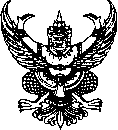 ส่วนราชการ    แผนกวิชา.............................  วิทยาลัยการอาชีพสอง                                       ที่              /2565	วันที่ .....................................เรื่อง  รายงานผลการจัดการเรียนการสอนในรูปแบบออนไลน์ (Online) สัปดาห์ที่........... ภาคเรียน 1/๒๕๖5 เรียน  ผู้อำนวยการวิทยาลัยการอาชีพสองสิ่งที่แนบมาด้วย  1. รายงานผลการจัดการเรียนการสอนออนไลน์ สัปดาห์ที่................           จำนวน 1 ชุดตามที่วิทยาลัยเการอาชีพสองได้ประกาศให้มีการจัดการเรียนการสอนและเปิดภาคเรียนประจำ          ปีการศึกษา 1/๒๕๖5 ในวันที่ ๑7 พฤษภาคม ๒๕๖5 แล้วนั้นในการนี้ ข้าพเจ้า...................................... ตำแหน่ง ............................. แผนกวิชา......................... ได้ดำเนินการจัดการเรียนการสอนในรูปแบบออนไลน์ของนักเรียน นักศึกษาฝึกประสบการณ์วิชาชีพ ระดับประกาศนียบัตรวิชาชีพ (ปวช.) ชั้นปีที่ 3 และระดับประกาศนียบัตรวิชาชีพชั้นสูง (ปวส.) ชั้นปีที่ 2 ในสัปดาห์ที่ ................. ระหว่างวันที่...................เดือน................ ถึง วันที่...............เดือน................... พ.ศ. ............... ของภาคเรียนที่ 1/2565 เสร็จเรียบร้อยแล้ว จึงขอรายงานผลการจัดการเรียนการสอน ในรูปแบบออนไลน์ รายละเอียดดังเอกสารที่แนบมาพร้อมนี้จึงเรียนมาเพื่อโปรดทราบ						              (................................)						                       ครูผู้สอน